ANEXO 6REPASSES AO TERCEIRO SETORDEMONSTRATIVO INTEGRAL DAS RECEITAS E DESPESASAUXÍLIOS / SUBVENÇÕES / CONTRIBUIÇÕESÓRGÃO CONCESSOR: Prefeitura Municipal de Ribeirão Preto por meio da sua Secretaria Municipal da Saúde. TIPO DE CONCESSÃO: AuxilioLEI(S) AUTORIZADORA(S):OBJETO: Implantação de Unidade de Acolhimento Infanto-Juvenil para crianças e adolescentes com necessidades decorrentes do uso de crack, álcool e outras drogas, no componente de atenção residencial de caráter transitório da Rede de Atenção Psicossocial.EXERCÍCIO: 2020ENTIDADE BENEFICIÁRIA: ASSOCCIAÇÃO ASSISTENCIAL DONA NAIR MANOELINA DE OLIVEIRACNPJ: 97.551.665.0002/06ENDEREÇO e CEP: São José, 2291- Boulevard – Ribeirão Preto SPRESPONSÁVEL(IS) PELA ENTIDADE: Alexandre Luiz Rocha Campos / Camila Andrade de Oliveira(1) Verba: Federal, Estadual ou Municipal.O(s) signatário(s), na qualidade de representante(s) da entidade beneficiária: Associação Assistencial Dona Nair Manoelina de Oliveira, vem indicar, na forma abaixo detalhada, a aplicação dos recursos recebidos no exercício supra mencionado, na importância total de R$29.400,00 (vinte nove mil e quatrocentros reais).
_______________________________________________________
Presidente
Alexandre Luiz Rocha Campos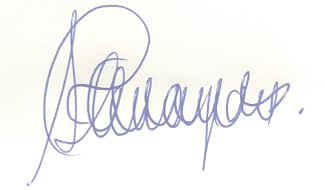 (2) Verba: Federal, Estadual, Municipal e Recursos Próprios.Declaramos, na qualidade de responsáveis pela entidade supra epigrafada, sob as penas da Lei, que a despesa relacionada, examinada pelo Conselho Fiscal, comprova a exata aplicação dos recursos recebidos para os fins indicados, conforme programa de trabalho aprovado, proposto ao Órgão Concessor.Ribeirão Preto, 01 de Junho 2021.
_______________________________________________________
Presidente
Alexandre Luiz Rocha CamposANEXO 07
REPASSES AO TERCEIRO SETOR RELAÇÃO DOS GASTOSÓRGÃO CONCESSOR: Prefeitura Municipal de Ribeirão Preto por meio da sua Secretaria Municipal da Saúde. TIPO DE CONCESSÃO: AuxilioLEI AUTORIZADORA:OBJETO: Implantação de Unidade de Acolhimento Infanto-Juvenil para crianças e adolescentes com necessidades decorrentes do uso de crack, álcool e outras drogas, no componente de atenção residencial de caráter transitório da Rede de Atenção Psicossocial.EXERCÍCIO: 2019ENTIDADE BENEFICIÁRIA: ASSOCIAÇÃO ASSISTENCIAL DONA NAIR MANOELINA DE OLIVEIRACNPJ: 97.551.665.00012/06ENDEREÇO e CEP: São José, 2291 Centro – Ribeirão Preto - SPRESPONSÁVEL(IS) PELA ENTIDADE: Alexandre Luiz Rocha CamposVALOR TOTAL RECEBIDO: R$30.000,00Referente ao mês: MaioRibeirão Preto, 01 de Junho 2021.
            ___________________________________________
Alexandre Luiz Rocha Campos
PresidenteDEMONSTRATIVO DOS REPASSES PÚBLICOS RECEBIDOSDEMONSTRATIVO DOS REPASSES PÚBLICOS RECEBIDOSDEMONSTRATIVO DOS REPASSES PÚBLICOS RECEBIDOSDEMONSTRATIVO DOS REPASSES PÚBLICOS RECEBIDOSDEMONSTRATIVO DOS REPASSES PÚBLICOS RECEBIDOSORIEGEM DOS RECURSOS (1)VALORES PREVISTOS R$: DOC. DE CRÉDITODATA VALORES REPASSADOS FederalR$30.000,0076.87618/05/2020R$30.000,00RECEITA COM APLICAÇÕES FINANCEIRAS DOS REPASSES PÚBLICOSTOTALRECURSOS PRÓPRIOS APLICADOS PELA ENTIDADERECEITA COM APLICAÇÕES FINANCEIRAS DOS REPASSES PÚBLICOSTOTALRECURSOS PRÓPRIOS APLICADOS PELA ENTIDADERECEITA COM APLICAÇÕES FINANCEIRAS DOS REPASSES PÚBLICOSTOTALRECURSOS PRÓPRIOS APLICADOS PELA ENTIDADERECEITA COM APLICAÇÕES FINANCEIRAS DOS REPASSES PÚBLICOSTOTALRECURSOS PRÓPRIOS APLICADOS PELA ENTIDADERECEITA COM APLICAÇÕES FINANCEIRAS DOS REPASSES PÚBLICOSTOTALRECURSOS PRÓPRIOS APLICADOS PELA ENTIDADERECEITA COM APLICAÇÕES FINANCEIRAS DOS REPASSES PÚBLICOSTOTALRECURSOS PRÓPRIOS APLICADOS PELA ENTIDADERECEITA COM APLICAÇÕES FINANCEIRAS DOS REPASSES PÚBLICOSTOTALRECURSOS PRÓPRIOS APLICADOS PELA ENTIDADERECEITA COM APLICAÇÕES FINANCEIRAS DOS REPASSES PÚBLICOSTOTALRECURSOS PRÓPRIOS APLICADOS PELA ENTIDADERECEITA COM APLICAÇÕES FINANCEIRAS DOS REPASSES PÚBLICOSTOTALRECURSOS PRÓPRIOS APLICADOS PELA ENTIDADEDEMONSTRATIVO DAS DESPESAS REALIZADASDEMONSTRATIVO DAS DESPESAS REALIZADASDEMONSTRATIVO DAS DESPESAS REALIZADASDEMONSTRATIVO DAS DESPESAS REALIZADASDEMONSTRATIVO DAS DESPESAS REALIZADASCATEGORIA OU FINALIDADE DE DESPESAPERIODO DE REALIZAÇÃO ORIGEM DO RECURSOVALOR APLICADO VALOR APLICADO FederalR$ 30.000,00FederalR$0,00R$0,00FederalR$ FederalR$ 0,00R$ 0,00TOTAL DAS DESPESASRECURSO PÚBLICO NÃO APLICADOVALOR DEVOLVIDO AO ÓRGÃO CONCESSORVALOR AUTORIZADO PARA APLICAÇÃO NO EXERCÍCIO SEGUINTETOTAL DAS DESPESASRECURSO PÚBLICO NÃO APLICADOVALOR DEVOLVIDO AO ÓRGÃO CONCESSORVALOR AUTORIZADO PARA APLICAÇÃO NO EXERCÍCIO SEGUINTETOTAL DAS DESPESASRECURSO PÚBLICO NÃO APLICADOVALOR DEVOLVIDO AO ÓRGÃO CONCESSORVALOR AUTORIZADO PARA APLICAÇÃO NO EXERCÍCIO SEGUINTER$ 30.000,00TOTAL DAS DESPESASRECURSO PÚBLICO NÃO APLICADOVALOR DEVOLVIDO AO ÓRGÃO CONCESSORVALOR AUTORIZADO PARA APLICAÇÃO NO EXERCÍCIO SEGUINTETOTAL DAS DESPESASRECURSO PÚBLICO NÃO APLICADOVALOR DEVOLVIDO AO ÓRGÃO CONCESSORVALOR AUTORIZADO PARA APLICAÇÃO NO EXERCÍCIO SEGUINTETOTAL DAS DESPESASRECURSO PÚBLICO NÃO APLICADOVALOR DEVOLVIDO AO ÓRGÃO CONCESSORVALOR AUTORIZADO PARA APLICAÇÃO NO EXERCÍCIO SEGUINTER$ 0,00TOTAL DAS DESPESASRECURSO PÚBLICO NÃO APLICADOVALOR DEVOLVIDO AO ÓRGÃO CONCESSORVALOR AUTORIZADO PARA APLICAÇÃO NO EXERCÍCIO SEGUINTETOTAL DAS DESPESASRECURSO PÚBLICO NÃO APLICADOVALOR DEVOLVIDO AO ÓRGÃO CONCESSORVALOR AUTORIZADO PARA APLICAÇÃO NO EXERCÍCIO SEGUINTETOTAL DAS DESPESASRECURSO PÚBLICO NÃO APLICADOVALOR DEVOLVIDO AO ÓRGÃO CONCESSORVALOR AUTORIZADO PARA APLICAÇÃO NO EXERCÍCIO SEGUINTER$0,00TOTAL DAS DESPESASRECURSO PÚBLICO NÃO APLICADOVALOR DEVOLVIDO AO ÓRGÃO CONCESSORVALOR AUTORIZADO PARA APLICAÇÃO NO EXERCÍCIO SEGUINTETOTAL DAS DESPESASRECURSO PÚBLICO NÃO APLICADOVALOR DEVOLVIDO AO ÓRGÃO CONCESSORVALOR AUTORIZADO PARA APLICAÇÃO NO EXERCÍCIO SEGUINTETOTAL DAS DESPESASRECURSO PÚBLICO NÃO APLICADOVALOR DEVOLVIDO AO ÓRGÃO CONCESSORVALOR AUTORIZADO PARA APLICAÇÃO NO EXERCÍCIO SEGUINTEDATA DO DOCUMENTOESPECIFICAÇÃO DO DOCUMENTO (RECIBO, NOTA FISCAL)NATUREZA DA DESPESA (RESUMIDAMENTE)FONTEVALOR03/05/2021Parte VTParte Vale TransporteFEDERALR$129,1407/05/2021HoleriteParte pagamento PedagogaFEDERALR$1.437,4707/05/2021HoleritePagamento monitora diaFEDERALR$1.593,7607/05/2021HoleriteParte pagamento FaxineiraFEDERALR$922,6207/05/2021HoleriteParte pagamento CoordenadoraFEDERALR$1.845,9207/05/2021HoleritePagamento monitora NoiteFEDERALR$330,7907/05/2021HoleritePagamento monitor noiteFEDERALR$1.603,1507/05/2021HoleritePagamento monitora diaFEDERALR$2.217,7207/05/2021HoleritePagamento monitora noiteFEDERALR$1.603,1507/05/2021HoleritePagamento monitor diaFEDERALR$1.457,0607/05/2021HoleritePagamento monitor noiteFEDERALR$2.057,6107/05/2021HoleritePagamento CozinheiraFEDERALR$1.405,6607/05/2021HoleritePagamento monitora diaFEDERALR$308,7807/05/2021DAERPDAERPFEDERALR$764,7307/05/2021FGTSFGTSFEDERALR$2.223,8910/05/2021NETNETFEDERALR$82,4314/05/2021boleto/NFAluguelFEDERALR$2.724,2614/05/2021boletoContabilidadeFEDERALR$1.270,0014/05/2021Boleto/NFGasolinaFEDERALR$342,0814/05/2021EPSControle de pragasFEDERALR$200,0014/05/2021EPSControle de pragasFEDERALR$250,0014/05/2021DAERPDAERPFEDERALR$651,3219/05/2021ClaroClaroFEDERALR$262,3419/05/2021Boleto/NFSavegnagoFEDERALR$99,4919/05/2021Boleto/NFSavegnagoFEDERALR$489,4220/05/2021NETNETFEDERALR$163,4620/05/2021GPSGPSFEDERALR$1.967,7820/05/2021Boleto/NFDARFFEDERALR$178,3220/05/2021Boleto/NFDARFFEDERALR$245,4220/05/2021CPFLCPFLFEDERALR$507,2920/05/2021Boleto/NFACN - NutricionistaFEDERALR$320,0020/05/2021Boleto/NFGas-P45FEDERALR$344,94TOTALR$ 30.000,00